There are a few ways to access CFG’s quote calculator for their term and final expense products. You can always access CFG term and Final Expense calculators through Equis Financial Carrier Resources on the Agent Dashboard, however, you will need Microsoft Excel to open these.You can also get these quote calculators with your mobile device, either for Apple or Android products. Please follow the below steps to access these.For Apple products: Go to your Apple Store and search “CFG Final Expense”.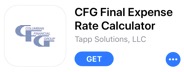 You will be asked for a password. This password is: cfgfeTo get the Safeshield Simplified Issue Term app please search for “Safeshield” in the Playstore or App Store for the term calculator.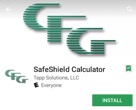 The password for the term calculator is: cfgsit